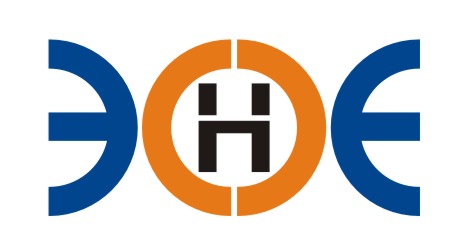 САМОРЕГУЛИРУЕМАЯ ОРГАНИЗАЦИЯСОЮЗ ПРОЕКТИРОВЩИКОВ«ЭКСПЕРТНЫЕ ОРГАНИЗАЦИИ ЭЛЕКТРОЭНЕРГЕТИКИ»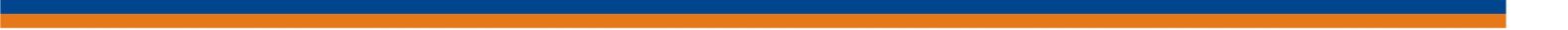 Протокол № 27/2017Внеочередного Общего собрания членов (далее - Собрание) Саморегулируемой организации Союз проектировщиков «Экспертные организации электроэнергетики»                                        (далее - Союз)Санкт-Петербург                                                                                            «20» ноября 2017 г.                Собрание открыто в 12.00.Присутствовали:В состав Союза входит 63 организации. На собрании присутствовали  представители 50 организаций.Кворум есть. Собрание правомочно.Поступило предложение избрать:Председателем собрания – Заир-Бека А.И., Президента Экспертного Совета СРО СП «Экспертные организации электроэнергетики»Секретарем собрания  – Юденкова Д.Ю., исполнительного директора СРО СП «Экспертные организации электроэнергетики».                                       Счетную комиссию собрания в составе:Председатель – Любо И.А;Члены: Кузьменко В.В., Букрина Т.А., Новиков В.Б.Голосовали: «ЗА» - единогласно.Постановили: Утвердить предложенный состав рабочих органов Общего собрания членов Союза.Повестка дня:Утверждение Положения о членстве в Саморегулируемой организации Союз проектировщиков «Экспертные организации электроэнергетики», в том числе о требованиях к членам саморегулируемой организации, о размере, порядке расчета и уплаты вступительного взноса, членских взносов; 1. По первому вопросу повестки дня Слушали Юденкова Д.Ю.Предложил:Утвердить Положение о членстве в Саморегулируемой организации Союз проектировщиков «Экспертные организации электроэнергетики», в том числе о требованиях к членам саморегулируемой организации, о размере, порядке расчета и уплаты вступительного взноса, членских взносов.Согласно Протоколу подсчета голосов членов СРО СП «Экспертные организации электроэнергетики» в голосовании приняли участие представители 45 организаций.При голосовании по первому вопросу повестки дня подано голосов:«ЗА» - 47«ПРОТИВ» - 0«ВОЗДЕРЖАЛИСЬ» - 3Решение принято.Постановили: Утвердить Положение о членстве в Саморегулируемой организации Союз проектировщиков «Экспертные организации электроэнергетики», в том числе о требованиях к членам саморегулируемой организации, о размере, порядке расчета и уплаты вступительного взноса, членских взносов.Председатель собрания  		__________________________		А.И. Заир-БекСекретарь собрания       		__________________________          	Д.Ю. Юденков